ASSOCIATE IN APPLIED SCIENCE (AAS) IN SUSTAINABLE FOOD SYSTEMSUnofficial MCCCD Advisement Check Sheet2012 – 2013 Catalog YearDescription: The Associate in Applied Science (AAS) in Sustainable Food Systems program is designed for a diverse student population, including those who are currently working within the food service industry and are interested in building upon their culinary skills in sustainable practices, as well as those with no culinary background. The program provides students with an overview of historical events that mark the Nation's current food model, in addition to alternative methods for altering this model and creating more sustainable foods. Courses include concepts supporting the real food movement, which represents reeducating the individual and the community on the way food is purchased, brought to the table, and consumed. In addition, courses will cover basic nutrition, organic foods production, gardening concepts, food preparation laws and sanitation guidelines, basic principles, and preparation techniques for the cooking and baking process. The program also includes a Certificate of Completion (CCL) in Sustainable Food Systems.Program Notes:Students must earn a “C” or better in all courses required within the program.+ indicates course has prerequisite and/or corequisites.Admission Criteria:Formal application and admission into the Sustainable Food Systems program is required. Applications are available from a program advisor.Student Name: 				     		Target Graduation Date: Student ID #: 					        	College/Advisor: Date Advised:                      /                      /  General Studies Requirements:			   	Program Requirements:								First-Year Composition (3)						Required Courses (21 credits)___ ENG 101+ 1st-yr Composition (3) AND			   	___ AGS 182 Gardening Practices and Techniques (2)___ ENG 102+ 2nd-yr Composition (3) OR				___ FON 100 Introductory Nutrition (3)				  					___ FON 104 Certification in Food Svc Safety Sanitation (1)___ ENG 111+ Technical Writing (3)					___ FON 143 Food and Culture (3)								___ FON 161 Sustainable Food Production Systems (3)Oral Communication (3)       					___ FON 162 Organic Foods Production (3)___ COM 100 Introduction to Human Communication (3) OR 		___ FON 163 Sustainable Restaurant Practices (3)	___ COM 110 Interpersonal Communication                                 	___ FON 285+ Food and Nutrition Studies Internship (3)Critical Reading (3)						Restricted Electives (6-7 credits)___ CRE 101*+ Critical and Evaluative Reading I (3) OR		___ AGS 260 Origin and Composition of Soils (4)___ CRE 111*+ Critical Reading for Business and Industry (3) OR	___ CUL 105 Principles and Skills for Professional Cooking (3)          *Equivalent as indicated by assessment		___ CUL 113 Commercial Baking Techniques (3)			                                			___ FON 135 Sustainable Cooking (3)Mathematics (3) 							___ FON 165 Food Entrepreneurship (3)___ MAT 102+ Mathematical Concepts/Applications (3) OR                       Satisfactory completion of higher level mathematics 	Choose One Course (3 credits)	   	         course (3)						___ PHI 216 Environmental Ethics (3) OR						___ SUS 100 Introduction to Sustainability (3) OR								___ SUS 110 Sustainable World (3)Humanities & Fine Arts (3)___ Humanities elective, e.g., HUM 292, REL 243 Natural Sciences (3-4)___ BIO 105 Environmental Biology (4) OR___ CHM 107 Chemistry and Society (3)Social and Behavioral Sciences (3)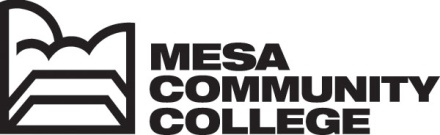 ___ ECN 211 Macroeconomic Principles (3) OR___ ECN 212 Microeconomic Principles (3)Semester:Semester:Semester:Semester:CourseNumber/TitleCreditsGradeNotesTotal Semester: Semester: Semester: Semester: CourseNumber/TitleCreditsGradeNotesTotal Semester: Semester: Semester: Semester: CourseNumber/TitleCreditsGradeNotesTotal Semester: Semester: Semester: Semester: CourseNumber/TitleCreditsGradeNotesTotal Semester: Semester: Semester: Semester: CourseNumber/TitleCreditsGradeNotesTotal Semester: Semester: Semester: Semester: CourseNumber/TitleCreditsGradeNotesTotal 